Reporte Evolución Mensual de Cobertura Efectiva Básica (CEB)Mediante este reporte podrán consultar los valores de CEB alcanzados en un determinado mes, de este modo cada efector podrá analizar su comportamiento a lo largo del año. Para acceder al mismo seguir los siguientes pasos:1. Loguearse en el SIGEP2. Acceder al menú: Reportes  Beneficiarios  Reporte Evolución CEB Mensual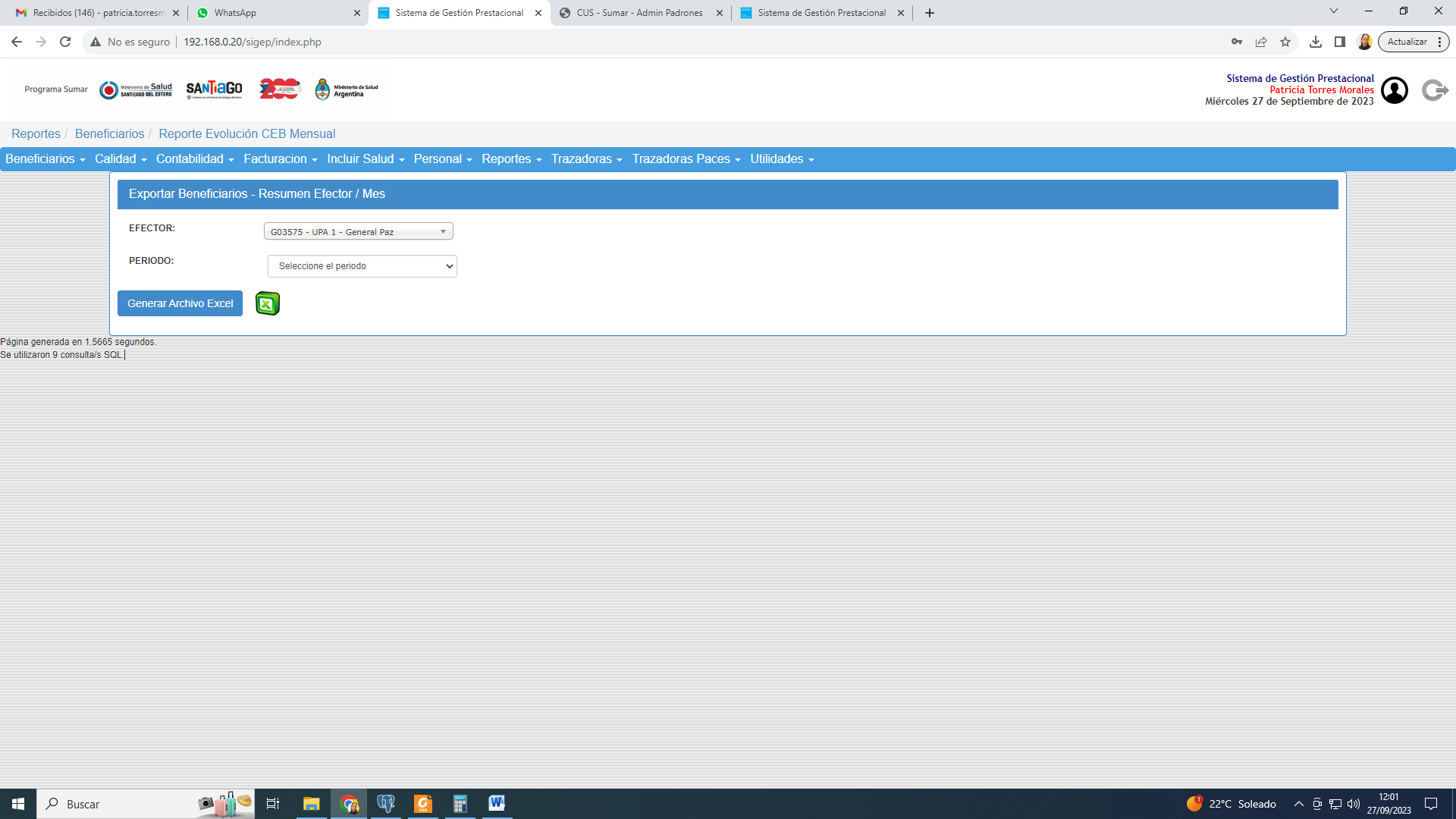 3. Seleccionar el efector para el cual se desea realizar el calculo escribiendo el nombre del mismo.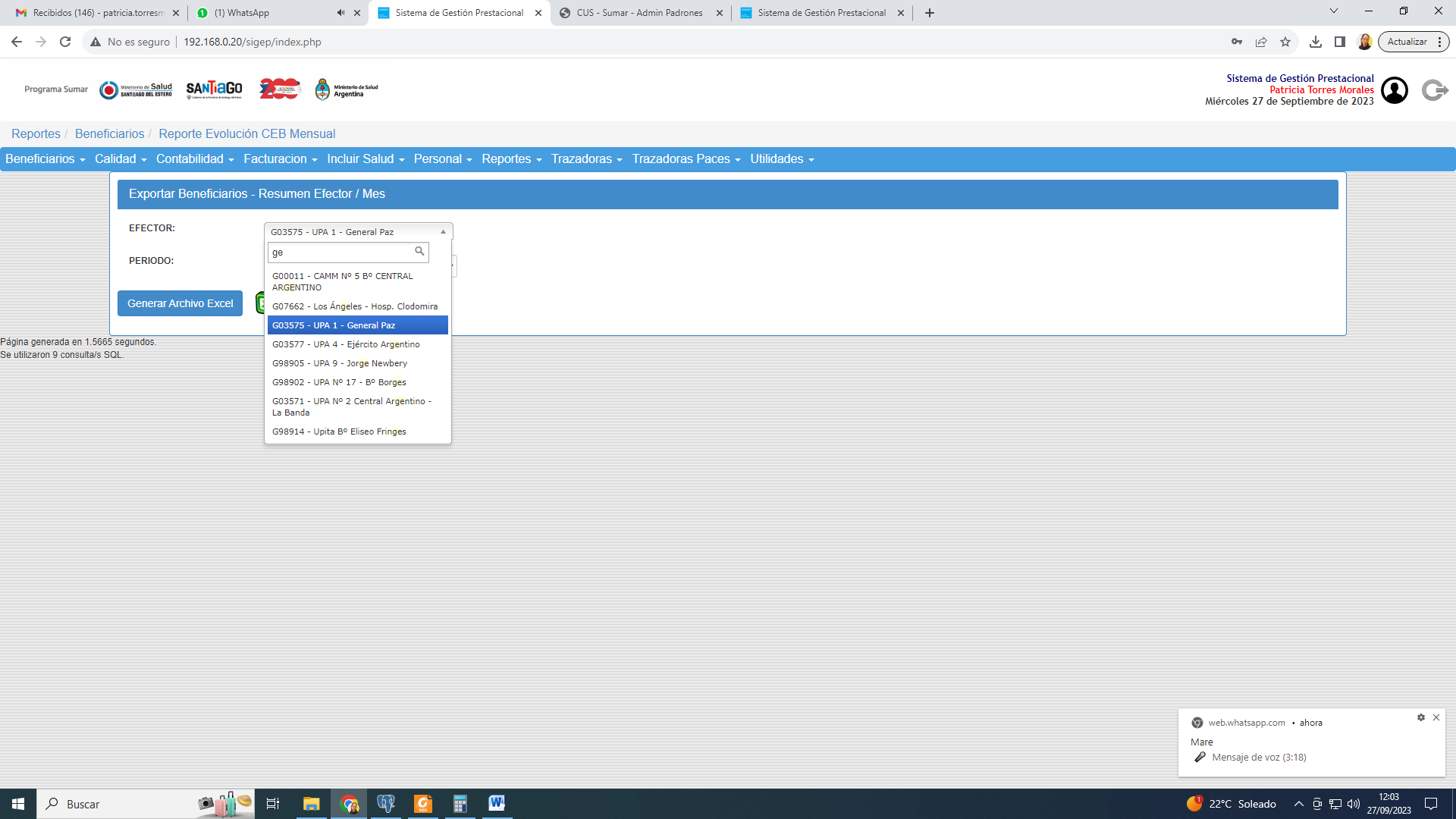 4. Seleccionar el periodo para el cual se desea realizar el calculo. Por ejemplo: “04-2023”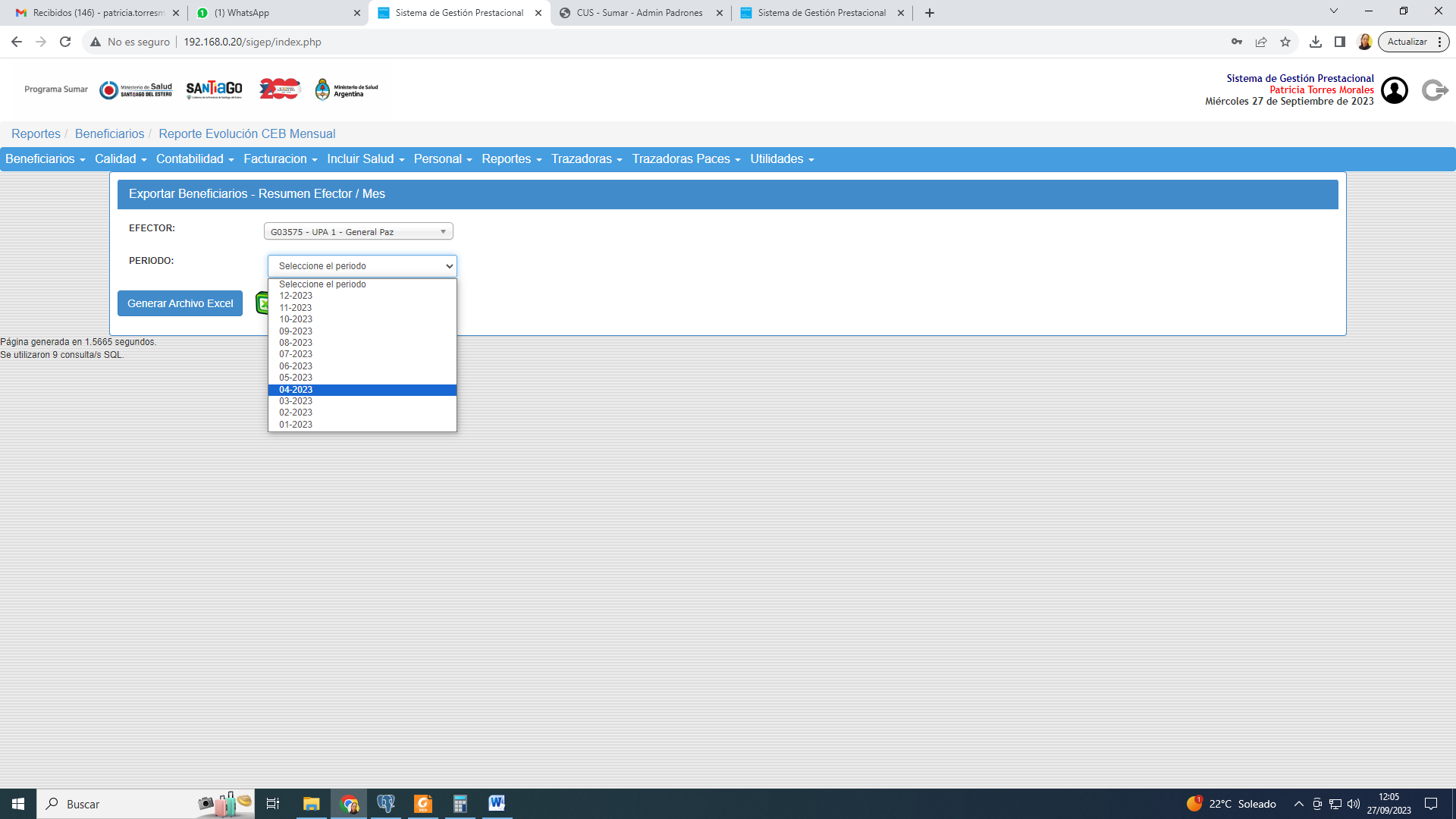 5. Presionar el botón: “Generar Archivo Excel”. Se descargará un archivo con el siguiente formato. 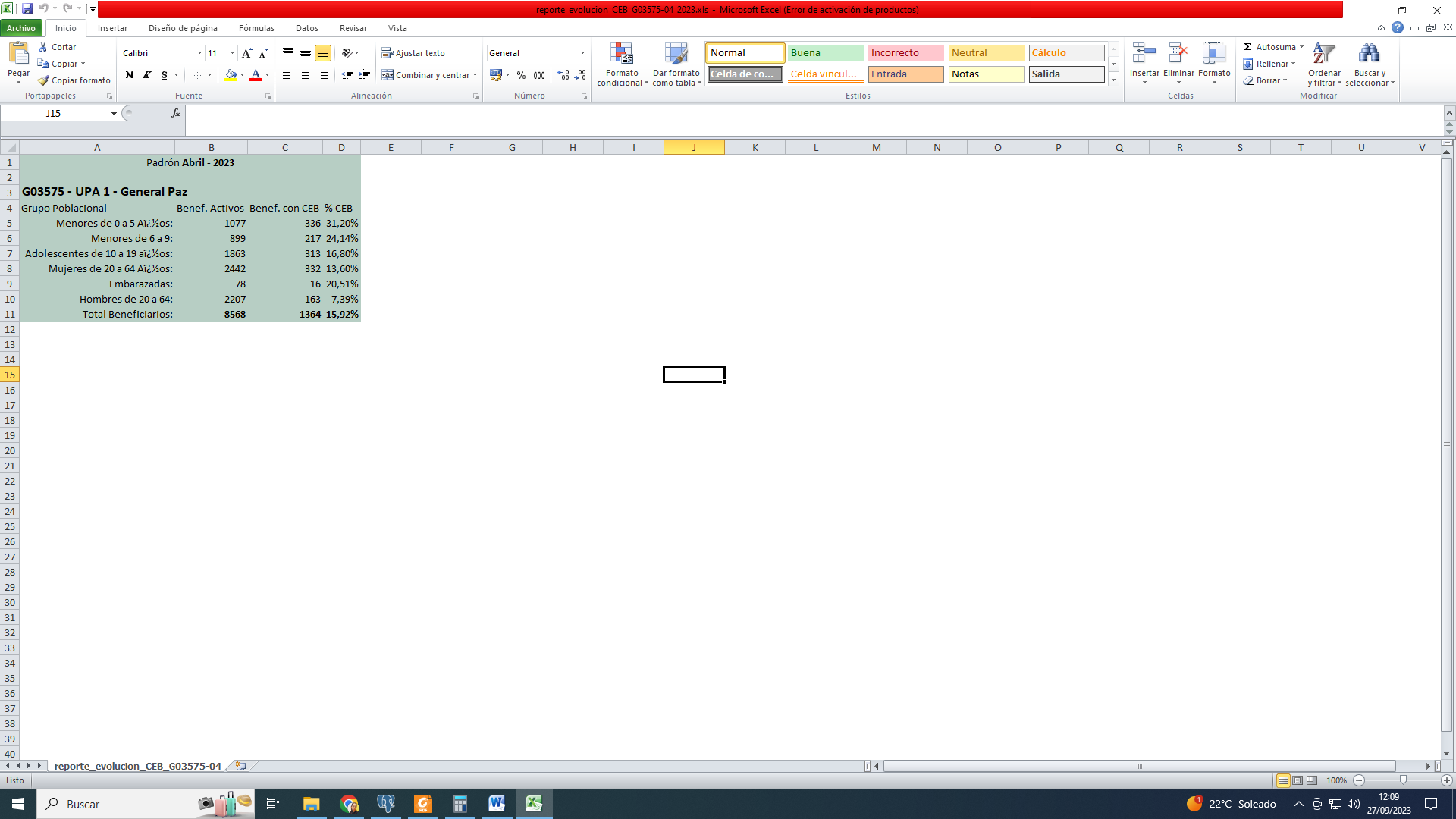 En el mismo se indica la cantidad de beneficiarios activos por categoría, la cantidad con cobertura y el porcentaje que representa. 